NOMBRE:MATEMÁTICAS 2ºPROPORCIONALIDAD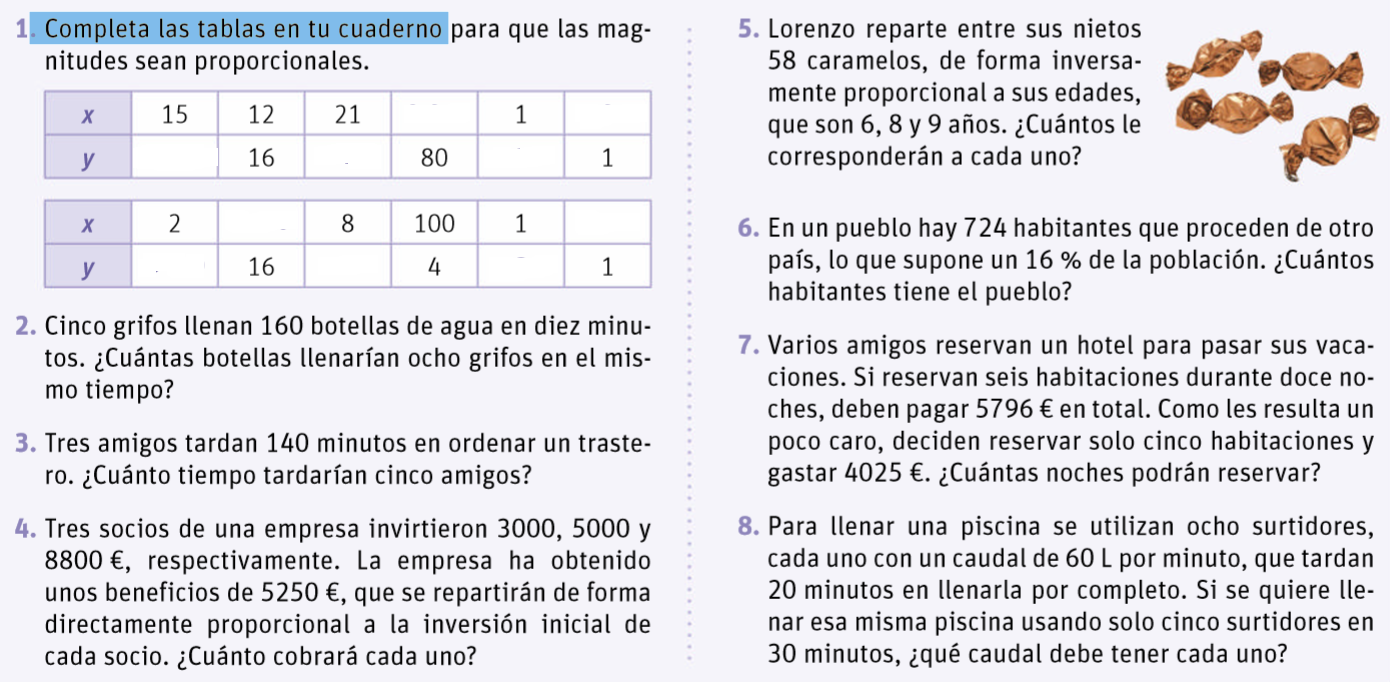 POLINOMIOSDados los siguientes polinomios: P(x) = x5 + 2x3 − x − 8         Q(x) = x2 − 2x + 1       R(x)= x+3Realiza:2P(x)- 3 R(x) +Q(x)Q(x). R(x) + R (x)P(x): Q(x) (Indica cuál es el cociente y el resto)P(x): R(x) Por Ruffini (Indica cuál es el cociente y el resto)Realiza:(x4 + x3)2 − 8x7 – x6 + 6(2 + 6x ). (2-6x)